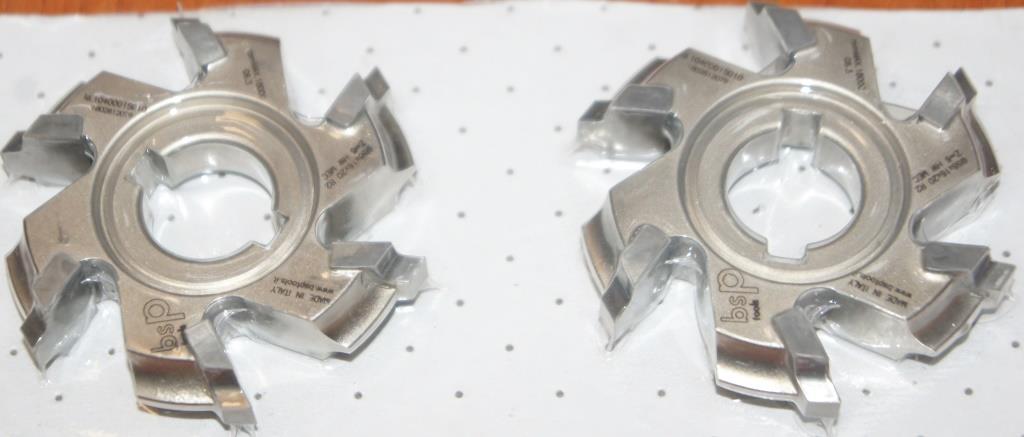 Код из 1САртикулНаименоваие/ Бренд/ПоставщикТехнические характеристикиГабаритыД*Ш*В,ммМасса,грМатериалМесто установки/Назначение     F00222141040001S010Фреза для снятия свесов D=60/68, b=16, d=20+2ch, R=2, Z=6 DX(SX) (Mira-6) (BSP)D=60/68, b=16, d=20+2ch, R=2, Z=6 DX(SX)1000металлКромкооблицовочные станки /снятие свесов     F00222141040001S010D=60/68, b=16, d=20+2ch, R=2, Z=6 DX(SX)1000металлКромкооблицовочные станки /снятие свесов     F00222141040001S010   BSPD=60/68, b=16, d=20+2ch, R=2, Z=6 DX(SX)1000металлКромкооблицовочные станки /снятие свесов